                            385438, а. Ходзь, ул. Краснооктябрьская, 104, Кошехабльский район,                                                                        Республика Адыгея                                                                 тел.факс: 8(87770) 9-67-40                                          E-mail: Xodzinskoe@mail.ru; сайт: adm-hodz.ru           ПОСТАНОВЛЕНИЕ«15» июля 2016г. № 43-1а. ХодзьО некоторых вопросах оплаты труда работников замещающих должности, не являющиеся должностями муниципальной службы муниципального образования «Ходзинское сельское поселение»      В соответствии с Федеральным законом от 02 июня 2016г. № 164 – ФЗ « О внесении изменений в статью 1 Федерального закона от 19 июня 2000 года №82 – ФЗ «О минимальном размере оплаты труда», минимальный размер оплаты труда с 1 июля 2016 года составляет 7 500 рублей в месяц.Установить, что выплата месячной заработной платы работникам муниципального образования «Ходзинское сельское поселение», полностью отработавшим за этот период норму производится в размере не ниже минимального размера оплаты труда, установленного федеральным законодательством в сумме 7 500 (семь тысяч пятьсот) рублей, за счет средств бюджета муниципального образования «Ходзинское сельское поселение», предусмотренных на оплату труда работников муниципального образования  «Ходзинское сельское поселение».Контроль за исполнением настоящего постановления возложить на главного специалиста-финансиста администрации муниципального образования  «Ходзинское сельское поселение» Атласкирова Б.С.Настоящее постановление вступает в силу с момента подписания и распространяется на правоотношения, возникшие с 1 июля 2016 года.Глава муниципального образования«Ходзинское сельское поселение»                                    Р.М.Тлостнаков          АДЫГЭ РЕСПУБЛИК МУНИЦИПАЛЬНЭ ГЪЭПСЫКIЭ ЗИIЭ    «ФЭДЗ КЪОДЖЭ ПСЭУПI»         385438 къ. Фэдз,   Краснооктябрьска иур №104 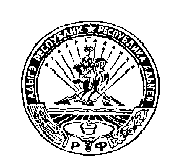        РЕСПУБЛИКА АДЫГЕЯ МУНИЦИПАЛЬНОЕ ОБРАЗОВАНИЕ  «ХОДЗИНСКОЕ СЕЛЬСКОЕ ПОСЕЛЕНИЕ»             385438 а. Ходзь,        ул. Краснооктябрьская , 104